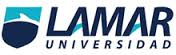 UNIVERSIDAD GUADALAJARA LAMARACTIVIDAD PRE ELIMINARPARCIAL 2MEDICINA BASADA EN EVIDENCIASKarina De La Fuente Fajardo8° C MedicinaLME 3257Conteste correctamente los siguientes espacios con letra roja:a) Menciones los tres factores que pueden ocasionar diferencias en los resultados de un ensayo clínico aleatorizado:1.-Criterios de inclusión2.-Criterios de exclusión 3.-Tamaño de la muestab) Cuando se interpreta al valor de p pueden existir 2 tipos de errores, ¿Cómo se le llama al error que considera azar a un mayor número de asociaciones reales? R.- Error alfac) ¿Cual estudio es mejor? R.- Estudios controlados.1.- Se realizó un estudio con amantadina vs placebo para observar la curación de un resfriado común, se encontró que en el grupo con el antiviral el cuadro se redujo de 5 días a 3 y en el grupo con placebo el cuadro clínico duro entre 4 y 6 días de duración. Con una p menor a 0.01.2.- Se realizó un estudio con antigripal con amocixilina + ácido clavulanico vs amoxicilina en el primer grupo de redujo el cuadro infecciosa de faringoamigdalitis de 7 días a 3 disminuyendo el riesgo de complicaciones como otitis media y en el segundo se redujo el cuadro a 5 días con una p menor a 0.05. d) ¿Cual de los dos ejemplos tiene mayor significancia estadística? R.- El segundo, que se refiere a la amoxicilina + ac clavulanico vs amoxicilina, ya que el valor de P es menor de 0.05 y se demuestra que los pacientes si tienen una mejoría al tratamiento y reducen sus riesgos de complicaciones y de desarrollar procesos infecciosos.e) En el siguiente ejemplo calcule el riesgo relativo, el riesgo absoluto y el NNT.Se realizó un estudio a 10 años para comparar la incidencia de mortalidad en el grupo de pacientes pos infarto que usaban ARA2 (LOSARTAN) vs PLACEBO en el primer grupo la mortalidad tuvo una incidencia de 45% y en el segundo de 60%1.- RR no se puede realizar, faltan valores.2.- RA no se puede realizar, faltan valores.3.- NNT no se puede realizar, faltan valores.f) De acuerdo al ejemplo hipotético anterior usaría usted losartán en sus pacientes pos infartados y ¿por qué? R.-Si lo utilizaría, porque es gracias a este medicamento que de cierta manera se protege a los pacientes y a las personas para que no tengan riesgos de sufrir un infarto.